FORMULAIRE POUR LA DEMANDE DE MODIFICATION DU PROJET APPROUVÉProgramme IT-FR MARITIME 2014-2020Octobre 2023 v.12À l’attention de l’Autorité de gestionPC ITALIE-FRANCE   Maritime 2014 – 2020Courrier électronique certifié: regionetoscana@postacert.toscana.itCe formulaire doit être envoyé à l’Autorité de gestion à l’adresse de courrier électronique certifiée suivante:regionetoscana@postacert.toscana.it  ou par le biais de la plate-forme Apaci (pour les communications des partenaires français).1. Identification du projet et de la modification2. Type de modification demandée. Barrer la typologie3. Motif de la modification proposée. Expliquez de manière détaillée les faits et motifs qui nécessitent de procéder à la modification et précisez les retombées positives sur le projet en cas d’approbation.Attention! Veuillez rédiger cette section dans les deux langues, en français et en italien.Attention! En cas de demande de autorisation pour la réalisation d’activités dans les 120 jours finaux ou de prorogation du projet, veuillez fournir dans cette section un résumé des activités (conformément à ce qui a été modifié dans le formulaire) qui seront réalisées pendant cette nouvelle période.Ne remplissez pas cet encadré en cas de mise à jour des informations administratives.4. Liste de contrôle avant l’envoi de la demande de modificationANNEXE 1MODIFICATION DES RÉFÉRENTS DES PROJETS    À remplir en cas de mise à jour des informations administratives du projet – Référents de projet-Reproduire le tableau pour tout remplacement demandé (tous les champs sont obligatoires)* “Représentant légal” est la personne qui, conformément à l'ordre juridique interne de l'organisme représenté, a le droit de signer les documents au nom et pour le compte de l'organisme participant. NB: La personne désignée comme le “Représentant légal” doit être la même signataire de tous les documents requis pour la présentation de la proposition de projet. Les organes du Programme se réservent le droit d'en vérifier l'effective titularitéSi la modification concerne le représentant légal, il est nécessaire de joindre la copie de l’acte de nomination, ou de l’acte d’élection et/ou tout autre document qui:atteste du droit à exercer la fonction de «représentant légal»donne acte de la date de prise d’effet du mandatLa copie de l’acte devra être transmise aussi bien par des partenaires publics que privés.L’Autorité de gestion:utilisera les adresses fournies ci-dessus pour envoyer les communications.fournira au nouveau représentant légal ses identifiants d’accès au Système d’information Maritime Plus, section Maritimefournira les identifiants pour accéder su Système Informatique Maritime Plus, section Maritime à d'autres sujets, en plus du représentant légal, uniquement sur communication formelle expresse du celui-ciDate:									Signature:ANNEXE 2MODIFICATION EMPLACEMENT/ ORGANISATION INTERNE D’UN BÉNÉFICIAIRE        Date:									Signature:ANNEXE 3MODIFICATION DE LA DÉNOMINATION D’UN BÉNÉFICIAIRE  Ce formulaire doit être rempli dans les cas suivants:Lorsqu’un Bénéficiaire est remplacé dans ses compétences, par une mesure législative/normes administratives, avec l’arrivée concomitante d’un autre Bénéficiaire qui, en vertu d’une mesure législative/normes administratives vient succéder le premier Bénéficiaire dans ses compétences, lesquelles comprennent, conformément à la loi, la gestion du projetLorsqu’un Bénéficiaire qui, par une mesure législative/normes administratives, a subi une incorporation/fusion avec d’autres organismes/sujets comportant la modification de sa dénomination et de ses renseignementsPièces jointes:Annexes 1 et 4Lettre de candidature avec les nouveaux renseignements du BénéficiaireActe officiel qui atteste du passage/incorporation de compétences, y compris les droits et obligations concernant la gestion du projetConvention interpartenariale mise à jourDate:									Signature:ANNEXE 4À remplir en cas de entrée d’un Partenaire  PARTIE B – Partenariat du projetB.1 Partenaires du projetDescriptionCompétences et expériencesANNEXE 5L'annexe 5, à remplir en cas de demande de modification du budget, est disponible sur le site Web du Programme, dans la section Gestion des projets, Modification d'un projet approuvé (Tableau de calcul de la modification du plan financier).ANNEXE 6(Déclaration de désengagement du Partenaire  pour le projet  financée et attestation relative aux dépenses - texte à imprimer sur papier à en-tête du partenaire sortant du Partenariat et / ou résiliation conformément à la loi - remplissez tous les espaces du texte)		À l'Autorité de gestion                    	du Programme Italie - France Maritime 2014-2020                    	M.me Mara Sori                    	REGIONE TOSCANA              	via la plateforme APACI: sujets françaises                        Au Chef de file du projet (acronyme) ______________                    	(Nom de l'organisme Chef de File) _________________                    	(Département et référent du projet ) _________________ATTESTATION SUR L'HONNEURJe soussigné(e)_______________________________, né à _________________ le  _______________ en qualité de Représentant légal du Bénéficiaire   _____________________________ numéro SIRET _____________________ Siège social  __________________________;sur l'honneur et prenant connaissance des sanctions pénales  encourues par  l'auteur d'une fausse attestation, ainsi que de la perte du bénéfice obtenu, qui serait éventuellement dû à la décision  adoptée sur la base de la fausse attestation     Déclare par la présentequ'en référence au projet <titre et acronyme>, "_________________________________", l’institution que je représente  (dénomination) ______________________, engagée en tant que partenaire   souhaite  se désengager  de ce projet et mettre  fin à toutes collaborations  relatives au projet   à partir du _________________________________	  et contextuellement  J’ATTESTE            que le bénéficiaire que je représente (nom) _______________________________   n'a fait aucune dépense en référence au projet "__________________________" et n'a rien à réclamer ni du Chef de file ni de l'Autorité de Gestionou   a effectué des dépenses relatives au projet "_______________________" qui ont été soumises pour une demande de remboursement avec un montant total de Euro ___________ et que, à l'exception de ce montant, n'a rien à réclamer ni du Chef de file ni de l'Autorité de gestion.        ATTENTION!!  Le bénéficiaire devra choisir l’une des deux options.J'autorise l'Administration chargée de la procédure au traitement des données personnelles fournies durant les procédures liées à l'Appel à projets, aux termes du Décret Législatif italien n. 196 du 30 juin 2003  et du RGPD (Règlement UE 2016/679).Lieu et date _______________          Signature du Représentant légal    ___________ ANNEXE 8DEMANDE DE FINANCEMENT DE DÉPENSES COHERENTES À UN PROJET APPROUVÉ1. Décrire la cohérence et l'impact des dépenses cohérentes par rapport au projet déjà approuvé (Max. 1 page)2. Décrire les dépenses pour lesquelles un financement supplémentaire est demandéRédiger les informations demandées dans le tableau pour chaque dépense individuelle.Les dépenses cohérentes contribuent-elles à un output/une réalisation du projet ayant un impact direct sur les indicateurs de résultat du programme ? Oui / NonSi oui, veuillez décrire le résultat et indiquer l'indicateur, en quantifiant également la nouvelle valeur cible qui sera atteinte.3. NotesUtiliser cet espace pour fournir, le cas échéant, des éléments supplémentaires non décrits précedemment.4. Annexes - Éléments probants pour évaluer la vitesse d’éxécution des dépenses Attention ! Les dépenses qui ne sont pas accompagnées des pièces justificatives appropriées ne seront pas prises en considération pour l'attribution des points. 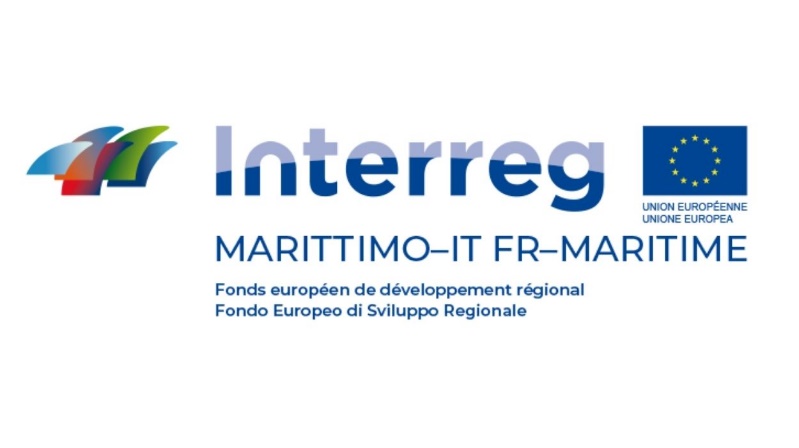 La coopération au cœur de la MéditerranéeAcronyme du projet:Chef de file du projet:Modification n°:Bénéficiaires concernés:Type de modificationType de modification(x)Documents à joindreMise à jour des informations administrativesMise à jour des informations administratives(x)Documents à joindreMineureModification de la dénomination d’un Bénéficiaire n'impliquant pas de changement de références fiscales (code fiscal - numéro de TVA) et / ou changement de statut juridique du bénéficiaireAnnexe 3 + lettre de candidature (le cas échéant)MineureModification de l’emplacement du siège d'un Bénéficiaire (au sein du même État membre)Annexe 2MineureModification de la réorganisation interne d'un Bénéficiaire (Ex. direction, secteur, etc.)Annexe 2MineureModification du représentant légal d'un BénéficiaireAnnexe 1MineureModification de la personne à contacter d'un BénéficiaireAnnexe 1MineureModification personne autorisée à prendre en charge la gestion du site du projetAnnexe 1MineureCoordonnéesAnnexe 1MineureModification structurelle ou de statut juridique d'un Organisme bénéficiaireAnnexe 3 + Annexe 6Modification de la composition du PartenariatModification de la composition du PartenariatMajeureSortie d’un partenaire avec absorption totale du budget restant d’un ou plusieurs partenaires appartenant à ou aux États membres (sans remplacement)Formulaire de candidature mis à jour mettant en évidence les changements +  lettre de candidature mis à jour + Annexe 5 + Annexe 6MajeureSortie d’un partenaire avec absorption totale du budget restant d’un ou plusieurs partenaires n'appartenant pas à ou aux États membres (sans remplacement)Formulaire de candidature mis à jour mettant en évidence les changements +  lettre de candidature mis à jour + Annexe 5 + Annexe 6MajeureSortie d’un partenaire et suppression de ses activités et de son budgetFormulaire de candidature mis à jour mettant en évidence les changements + Annexe 5 + Annexe 6MajeureSortie d’un Partenaire et remplacement par un Partenaire n'appartenant pas au Partenariat (avec absorption totale du budget) du même État membreAnnexe 4 (avec les données du nouveau Partenaire proposé) + Formulaire de candidature mis à jour mettant en évidence les changements + Annexe 5 + Annexe 6Après l'approbation du nouveau partenaire, la signature de la Convention Interpartenariale sera requise.MajeureSortie d’un Partenaire et remplacement par un Partenaire n'appartenant pas au Partenariat (avec absorption totale du budget) d’un État membre différentAnnexe 4 (avec les données du nouveau Partenaire proposé) + Formulaire de candidature mis à jour mettant en évidence les changements + Annexe 5 + Annexe 6Après l'approbation du nouveau partenaire, la signature de la Convention Interpartenariale sera requise.Modification budgétaireModification budgétaireMineureÉcart in itinere du budget par rapport à celui approuvé, dans la limite du plafond de 10%.Le plafond de 10 % s’entend cumulé depuis le début du projetL’écart peut concerner uniquement une redistribution entre les rubriques de dépense.Annexe 5 +  lettre de candidature mise à jour (pour les partenaires dont le budget a été augmenté)MineureModification relative à la répartition du budget entre les Bénéficiaires, sans affecter la répartition entre les États membres (et sans modifier le budget total du Projet)Annexe 5MineureModification relative à la répartition du budget entre les composantes, en présence d’aides d’étatAnnexe 5MajeureAutres modifications apportées au budget, autre que celles listées au point précédent:Annexe 5 + lettre de candidature mise à jour (pour les partenaires dont le budget a été augmenté) y compris la déclaration sur l'aide d'étatMajeureÉcart in itinere du budget par rapport au budget approuvé, au-delà de la limite de 10%Le plafond de 10% s'entend cumulé depuis le début du projet.L'écart ne peut concerner qu'une redistribution au sein des catégories de dépenseAnnexe 5 + lettre de candidature mise à jour (pour les partenaires dont le budget a été augmenté) y compris la déclaration sur l'aide d'étatMajeureModification du budget total du ProjetAnnexe 5 + lettre de candidature mise à jour (pour les partenaires dont le budget a été augmenté) y compris la déclaration sur l'aide d'étatMajeureModification apportée à la répartition du budget entre les Bénéficiaires qui modifie la répartition entre les États membresAnnexe 5 + lettre de candidature mise à jour (pour les partenaires dont le budget a été augmenté)Modification apportée au contenu du projetModification apportée au contenu du projetMineureAdaptation du chrono-programme des activités, des produits et des outputs (sans modifier la date de fin du projet).Formulaire de candidature mis à jour mettant en évidence les changementsMineureModification du format ou de l’envergure de certaines activités, produits, outputs, sans modifier les objectifs du projet.Formulaire de candidature mis à jour mettant en évidence les changementsMineureInsertion de nouvelles activités, produits, outputs en vue d’atteindre les objectifs du projetFormulaire de candidature mis à jour mettant en évidence les changementsMajeureModification des résultats du projet, des indicateurs d’output/réalisation et/ou leur quantificationFormulaire de candidature mis à jour mettant en évidence les changementsMineureDemandes d’autorisation pour effectuer des missions individuelles (art.20, paragraphe 2 et 3 du Règlement (UE) n. 1299/2013) en dehors de la zone de coopérationFormulaire de candidature mis à jour mettant en évidence les changementsMajeureModifications qui introduisent ou changent des activités réalisées en dehors de la zone de coopération (art. 20, paragraphe 2 et 3 du Règlement (UE) n. 1299/2013)Formulaire de candidature mis à jour mettant en évidence les changementsProrogation du projetProrogation du projetMineureProjets du IIIème - IVème - VèmeAppel. Extension pour la réalisation d’activités  dans les 120 jours finaux destinés aux activités de clôtureFormulaire de candidature mis à jour mettant en évidence les changementsMajeureProjets du IIème Appel d’une durée initiale de 36 mois et du IIIème Appel d’une durée initiale de 24 mois au plus. Prorogation maximale de 2 mois de la  date prévue pour la fin du projetFormulaire de candidature mis à jour mettant en évidence les changementsMajeureProjets du IVème Appel dont la clôture est prévue dans le cadre de l'annualité 2022. Prorogation de 6 mois de la date prévue pour la fin du projetFormulaire de candidature mis à jour mettant en évidence les changementsMajeureProjets du IIIème et IVème Appel. Prorogation maximale de 2 mois de la date prévue pour la fin du projetFormulaire de candidature mis à jour mettant en évidence les changementsMajeureProjets du IVème et Vème Appel en cours de réalisation. Prorogation maximale jusqu’ au 31/12/2023 de la date prévue pour la fin du projetFormulaire de candidature mis à jour mettant en évidence les changementsDépenses cohérentesDépenses cohérentesMajeureDemande de financement de dépenses cohérentesAnnexe 8Annexe 5IT/FROuiNonS.O.1Le Comité de pilotage du projet a-t-il approuvé à l’unanimité la modification proposée? Le cas échéant (voir Tableau 1 Lignes directrices)2Le procès-verbal fait-il ressortir la volonté unanime et commune du Partenariat sur les modifications spécifiques demandées? Le cas échéant (voir Tableau 1 Lignes directrices)3Le procès-verbal a-t-il été approuvé d'une manière prescrite par le Règlement Intérieur du Comité de Pilotage du projet?4Tous les documents ont-ils été remplis selon les indications prévues par le type de modification demandée?5En cas de modification du représentant légal, est-ce qu’une copie de l’acte attestant d’une telle modification et contenant la date de prise d’effet a été fournie?Date du procès-verbal du Comité de pilotageDate du procès-verbal du Comité de pilotageProjetPartenaire (indiquer la dénomination du partenaire)Nom du A) représentant légal*/ B) personne à contacter / C) personne autorisée à prendre en charge la gestion du site sortante:Nom et prénom:Rôle couvert dans le projet (se référant aux options mentionnées ci-dessus, lettre A) -B) -C):Adresse e- mail:Nom du A) représentant légal* / B) personne à contacter / C) personne autorisée à prendre en charge la gestion du site entrante:Nom et prénom:Rôle couvert dans le projet (se référant aux options mentionnées ci-dessus, lettre A) -B) -C):Fonction au sein de l’Organisme:Date de prise d’effet du mandat:Adresse e- mail:Adresse de courrier électronique certifiée/APACI pour bénéficiaire italien / email lié à APACI pour bénéficiaire françaisNuméro de téléphone:ProjetPartenaire (indiquer la dénomination du Partenaire)Précédent emplacement / secteur:Emplacement:Secteur:Nouveau: emplacement / secteur:Emplacement (Rue, numéro d’immeuble, code postal, ville):Secteur:ProjetPartenaireDate de prise d’effet du remplacement/incorporation/fusion qui détermine le passage de compétences au nouveau sujetRéglementation en vigueur qui détermine le remplacement de droitPrécédente dénomination:Nouvelle dénomination:Numéro du partenaireRôle du Partenaire dans le projetSpécifier si Chef de file ou PartenaireSpécifier si Chef de file ou PartenaireNom du partenaireIndiquer le nom de l’organisme en entierIndiquer le nom de l’organisme en entierSigle du partenaireIndiquer l’acronyme éventuel de l’organismeIndiquer l’acronyme éventuel de l’organismeAdresse principaleRue, code postal, ville, site d’InternetRue, code postal, ville, site d’InternetDépartement / unité/ service en charge de la mise en œuvre des activitésIndiquer le nom du Département/Unité/Service de l’organismeIndiquer le nom du Département/Unité/Service de l’organismeAdresse du siège opérationnel (si différent de l’adresse principale)Rue, code postal, villeRue, code postal, villeProvince/Département (code NUTS 3)Numéro et nom du NUTS3 où le partenaire est localiséNuméro et nom du NUTS3 où le partenaire est localiséRégion (code NUTS 2)Numéro et nom du NUTS 2 où le partenaire est localiséNuméro et nom du NUTS 2 où le partenaire est localiséPaysEn dehors de l’espace du ProgrammeOUI ou NON – (code NUTS 3)OUI ou NON – (code NUTS 3)Nom et prénom du Représentante LégaleTéléphoneFaxE-mailNom et prénom de la personne de contactTéléphoneFaxE-mailStatut légalpublic /privé /internationalpublic /privé /internationalType de partenaireIndiquer si organisme public, organisme de droit public, organisme privé, organisme internationalIndiquer si organisme public, organisme de droit public, organisme privé, organisme internationalNuméro TVA / Code FiscalEst-ce que l’organisme récupère la TVA pour les activités mises en œuvre dans le cadre du projet ? OUI/NON/partiellementSi partiellement, expliquer commentOrganisme se qualifiant comme entreprise aux termes de la discipline communautaire des Aides d’EtatOU/NONSi OUI, spécifier si micro, petite ou moyenne entrepriseOU/NONSi OUI, spécifier si micro, petite ou moyenne entrepriseOrganisme qui réalise des activités d’entreprise dans le cadre du projetOUI/NONOUI/NONEntreprises créées par des femmes et /ou des jeunesOUI/NONSi OUI, spécifierOUI/NONSi OUI, spécifierCompétences et expériences thématiques du Partenaire pertinentes dans le cadre de ce projetDécrire les compétences et expériences thématiques du Partenaire, pertinents par rapport à la thématique abordée par le projetMax 2000 caractèresExpérience éventuelle du Partenaire dans la participation et / ou la gestion de projets cofinancés par l’UE ou d’autres projets internationauxDécrire l’expérience éventuelle du Partenaire acquise en tant que partenaire ou responsable de la gestion de projets cofinancés par l’UE ou par d’autres programmes internationauxMax 2000 caractèresBénéfices de la participation du Partenaire au projetDécrire les avantages de la participation du Partenaire au projet et préciser si le Partenaire réalisera des activités économiques dans le cadre du projet ou comme conséquence de sa mise en oeuvreMax 1500 caractèresProjet:Partenaires interéssés à la demande:Dépenses cohérentes proposées (utiliser une ligne pour chaque dépense)(A)Nom du partenaire(B)Catégorie de dépenses(C)Activité / investissement où il s'inscrit (selon le formulaire du projet) et la composante d’appartenance( D)Vitesse d'exécution des dépenses(E)(x)Notes (éventuelles)Montant total de la dépense(G)Montant à déclarer sur le programme(H)1-Dépenses encourues avec facture acquittée ( avec quittance de paiement)1-Dépenses non encourues dont la procédure administrative et financière est terminée (facture émise)1-Dépenses non encourues avec des procédures administratives et financières engagées1-Dépenses non encourues et procédures administratives et financières non engagés2-Dépenses encourues avec facture acquittée ( avec quittance de paiement)2-Dépenses non encourues dont la procédure administrative et financière est terminée (facture émise)2-Dépenses non encourues avec des procédures administratives et financières engagées2-Dépenses non encourues et procédures administratives et financières non engagés3-Dépenses encourues avec facture acquittée ( avec quittance de paiement)3-Dépenses non encourues dont la procédure administrative et financière est terminée (facture émise)3-Dépenses non encourues avec des procédures administratives et financières engagées3-Dépenses non encourues et procédures administratives et financières non engagés4-...1-2-3-4-5-